Демонстрационный вариант контрольных измерительных материалов по истории в 8 классе 2024 года.ЧАСТЬ 1Установите соответствие между событиями и датами: к каждому элементу первого столбца подберите соответствующий элемент из второго столбца.Запишите в таблицу выбранные цифры под соответствующими буквами. Ответ:Расположите в хронологическом порядке следующие события. Укажите ответ в виде последовательности цифр выбранных элементов:1) война под предводительством Е. Пугачёва2) создание Святейшего Синода3) присоединение Крыма к России4) создание регулярной армииОтвет: ________________Запишите термин, о котором идёт речь.«Введённый Петром I налог, взимаемый с каждого мужчины, принадлежавшего к податному сословию, независимо от возраста».Ответ: ________________Народное восстание на Дону в годы правления Петра I возглавил1) И. И. Болотников2) К. А. Булавин3) С. Т. Разин4) Е. И. Пугачёв Ответ: ________________Ниже приведен ряд терминов. Все они, за исключением одного, характеризуют положение крепостных крестьян вXVIII в. Найдите и запишите порядковый номер термина, «выпадающего» из этого ряда.1) барщина;  2) отходничество;  3) община;  4) оброк;  5) пожилоеОтвет: ________________Прочитайте четыре предложения. Два из них являются тезисами (положениями, которые требуется аргументировать). Другие два содержат факты, которые могут послужить для аргументации этих тезисов. Подберите для каждого из тезисов соответствующий ему факт. Номера соответствующих предложений запишите в таблицу.При Петре I Россия вела активную внешнюю политику в западном   направлении.Екатерина II провела задуманную Петром III секуляризацию церковных и монастырских змельПолитика просвещенного абсолютизма была направлена на осуществление идей гуманизма, равенства, свободы. Русские войска взяли Ревель, Нарву, ОрешекОтвет: _________________Используя данные статистической таблицы, завершите представленные ниже суждения, соотнеся их начала и варианты завершения.       Количество некоторых видов предприятий в России в 1694 и 1765 гг.Ответ: РАССМОТРИТЕ  СХЕМУ  И  ВЫПОЛНИТЕ   ЗАДАНИЯ 8 – 108.  Укажите век, когда произошли события, изображенные на схеме.                                 Ответ запишите словом.9. Укажите название государства, которое было противником России в боевых действиях, обозначенных на схеме.10.Прочитайте отрывок из работы историка и укажите цифру, под которой на схеме обозначен город, чье название пропущено в тексте.«Русская армия потерпела тяжёлое поражение: было потеряно значительное количество артиллерии, понесены тяжёлые людские потери, сильно пострадал командный состав. В Европе русскую армию на несколько лет перестали воспринимать как серьёзную силу, а Карл XII получил славу великого полководца. С другой стороны, эта тактическая победа посеяла семя будущего поражения Швеции — Карл XII поверил, что разбил русских надолго и сильно недооценивал их вплоть до Полтавы. Пётр I, напротив, после поражения под ___________, осознал необходимость военных реформ и сделал упор на подготовку национальных командных кадров.»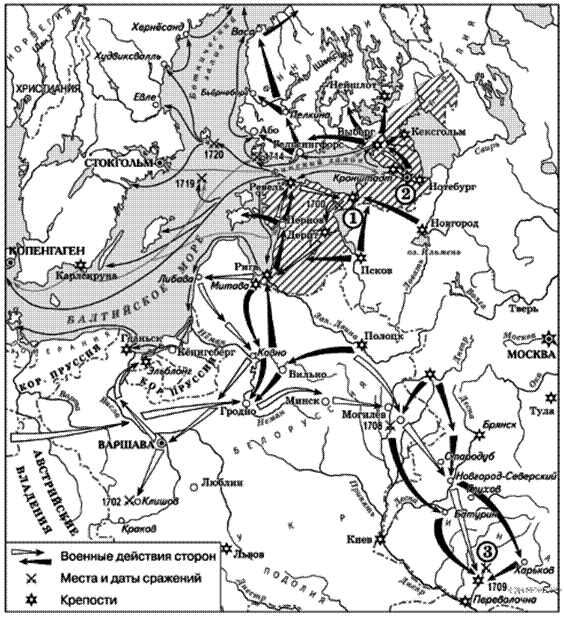 11.  Рассмотрите изображение. На рисунке изображено светское мероприятие, появившееся в России12. Заполните пропуск в схеме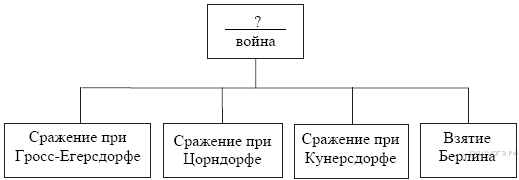 13. Какое из перечисленных событий привело к укреплению России на Чёрном море в XVIII в.? 1) присоединение к России Крымского ханства2) участие России в Северной войне3) установление дипломатических отношений с Османской империей4) участие России в Семилетней войне14. Открытие какого учебного заведения непосредственно связано с деятельностью М. В. Ломоносова?1) Славяно-греко-латинской академии2) Высших женских курсов в Петербурге3) Царскосельского лицея4) Московского университетаПрочитайте перечень событий, процессов из истории зарубежных стран и выполните задания 15–17.Война за независимость СШАФранцузская буржуазная революцияПолитика закрытия ЯпонииПолитика просвещенного абсолютизма 15. Участником какого из перечисленных событий, процессов был Наполеон Бонопарт? Укажите порядковый номер этого события или процесса.16.  В ходе	какого	из	перечисленных	событий,	процессов	была принята первая в мире Конституция? Укажите порядковый номер этого события или процесса.17. К какому событию или процессу имеет непосредственное отношение данный исторический источник? Укажите порядковый номер этого события, процесса.« … главной идеей является понимание монарха (царя, императора) собственной ответственности за всех подданных, без исключения для каких-то сословий или классов. Подданные же, в свою очередь, должны оценить такое поведение государя и всячески способствовать его начинаниям…»18. Прочитайте текст, который содержит две фактические ошибки.Петр Великий провел серию масштабных реформ преобразивших Россию. Так, он ликвидировал устаревшие приказы, заменив их на министерства. Учредил Сенат и Синод, Главный магистрат. В военной сфере Петром был введен новый способ комплектования армии — всеобщая воинская повинность. При Петре Великом был принят Указ о единонаследии, который уравнял вотчину и поместье и запретил дробить имение между наследниками. Найдите фактические ошибки и исправьте их. Ответ оформите следующим образом (обязательно заполните обе колонки таблицы19.В 1697 г. русский царь отправился в Великое посольство в Европу, одной из важнейших целей которого было найти союзников в войне с Турцией. Однако союзников для этого найти не удалось. Зато Саксония и Дания выразили готовность вместе с Россией воевать против Швеции. В результате был заключён соответствующий союз, и через несколько лет Россия вступила в войну 1) Какое название получила эта война?2) Назовите русского царя, о котором идет речь.3) Какой основной результат для России имело участие в этой войне?РАБОТА С ТЕКСТОМИз сочинения историка«С первых лет жизни в России будущая императрица вела уединённый образ жизни, рано пристрастилась к чтению, которое стало её подлинными университетами. Она не любила мужа, была честолюбива и мечтала сама занять престол. Её желание стать русской императрицей осуществилось благодаря заговору, во главе которого стояли гвардейские офицеры, пользовавшиеся огромным влиянием в обществе.После своего прихода к власти она вступила в переписку с видными французскими философами. Общение с ними существенно сказалось на её личности, а многие усвоенные ею идеи вошли в её программу преобразований, превратились в законы. Вместе с тем она оставалась самодержицей, ничем не ограниченной в своей власти. И первые реформы новой императрицы усилили эту власть ещё больше. Сенат был преобразован. Он лишился законодательной основы. В Украине ликвидировано гетманство, что укрепило империю. Кроме того, церковные земли отошли к государству, а почти миллион монастырских крестьян стали государственными. Церковь окончательно утратила экономические и нравственные рычаги влияния на политику».20. Назовите русскую императрицу, о которой идёт речь в отрывке, и укажите название, которое получила проводимая ею политика.21. Во втором абзаце отрывка найдите и запишите предложение, где содержится вывод, подтверждения которого приводятся в дальнейшем тексте. Выпишите не менее двух подтверждений указанного вывода.СОБЫТИЯДАТЫА) открытие Московского университетаБ) учреждение Академии наукВ) издание первой печатной газеты «Ведомости»1) 1703 г.2) 1725 г.3) 1741 г.4) 1755 г.Номер предложения, содержащегоНомер предложения, содержащегоНомер предложения, содержащегоНомер предложения, содержащеготезис 1факт 1тезис 2факт 2Виды предприятий1694 г.1765 г.Суконные155324Бумажноткацкие199484Полотняные285196Сахарные743НАЧАЛО СУЖДЕНИЯВАРИАНТ ЗАВЕРШЕНИЯ СУЖДЕНИЯА) К 1765 г., по сравнению с 1694 г.,Б) В процентном отношении к 1765 г.,по сравнению с 1694 г., наиболеезначительно увеличилось количество                В) К 1765 г., по сравнению с 1694 г.,         на 285 увеличилось количество1)увеличилось количество не всех предприятий, представленных в таблице2) сахарных предприятий3) увеличилось количество всех предприятий, представленных в таблице4) бумажноткацких предприятий5) суконных предприятийАБВ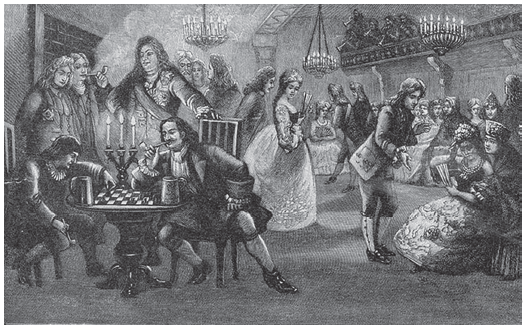 1) во второй половине XVII в.2) в первой четверти XVIII в.3) во второй половине XVIII в.4) в первой четверти XIX в.Положение текста, в которомдопущена ошибкаИсправленное положение текста1)	2)